Lampiran 1. Tumbuhan Paprika Merah Dan Paprika Hijau (Capsicum Annuum 
                      L.)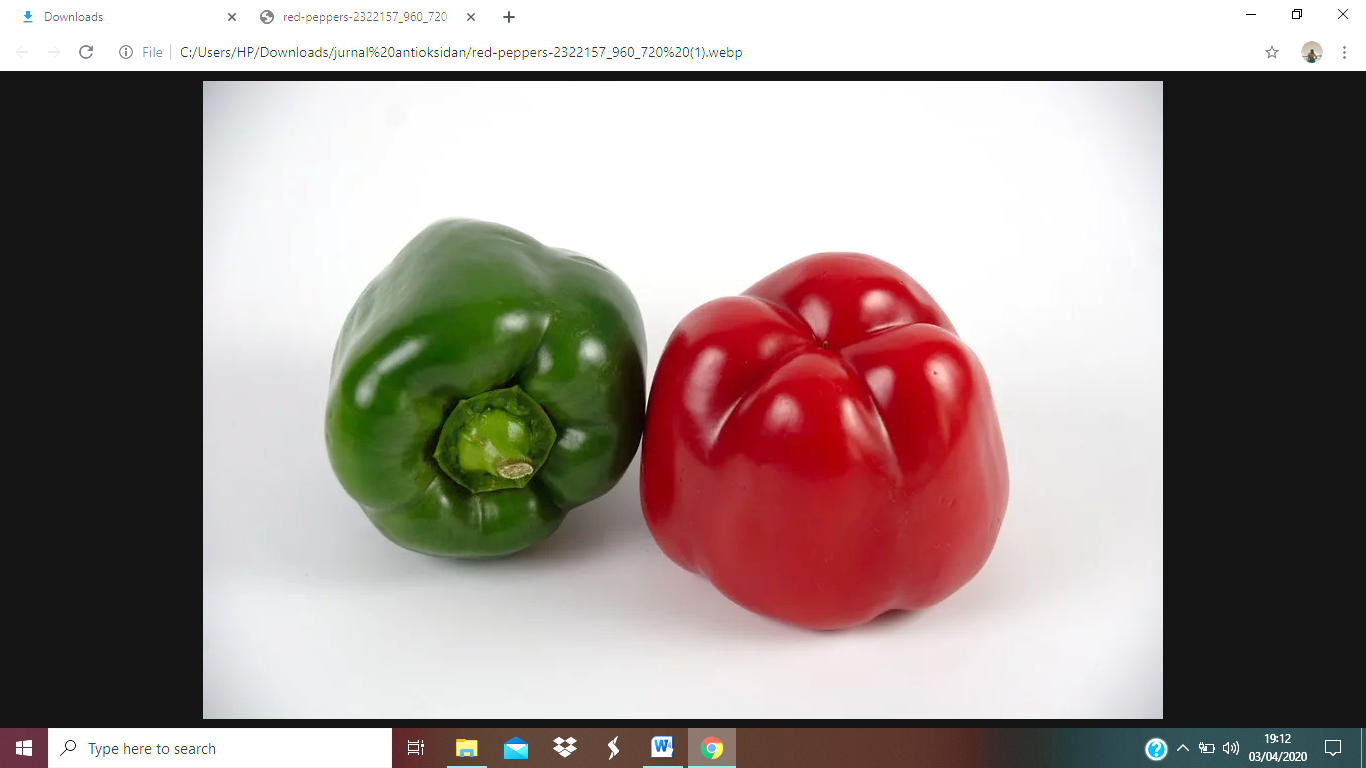 LAMPIRANlampiran 2. Sari Buah Paprika Merah dan Paprika Hijau (Capsicum annuum L.)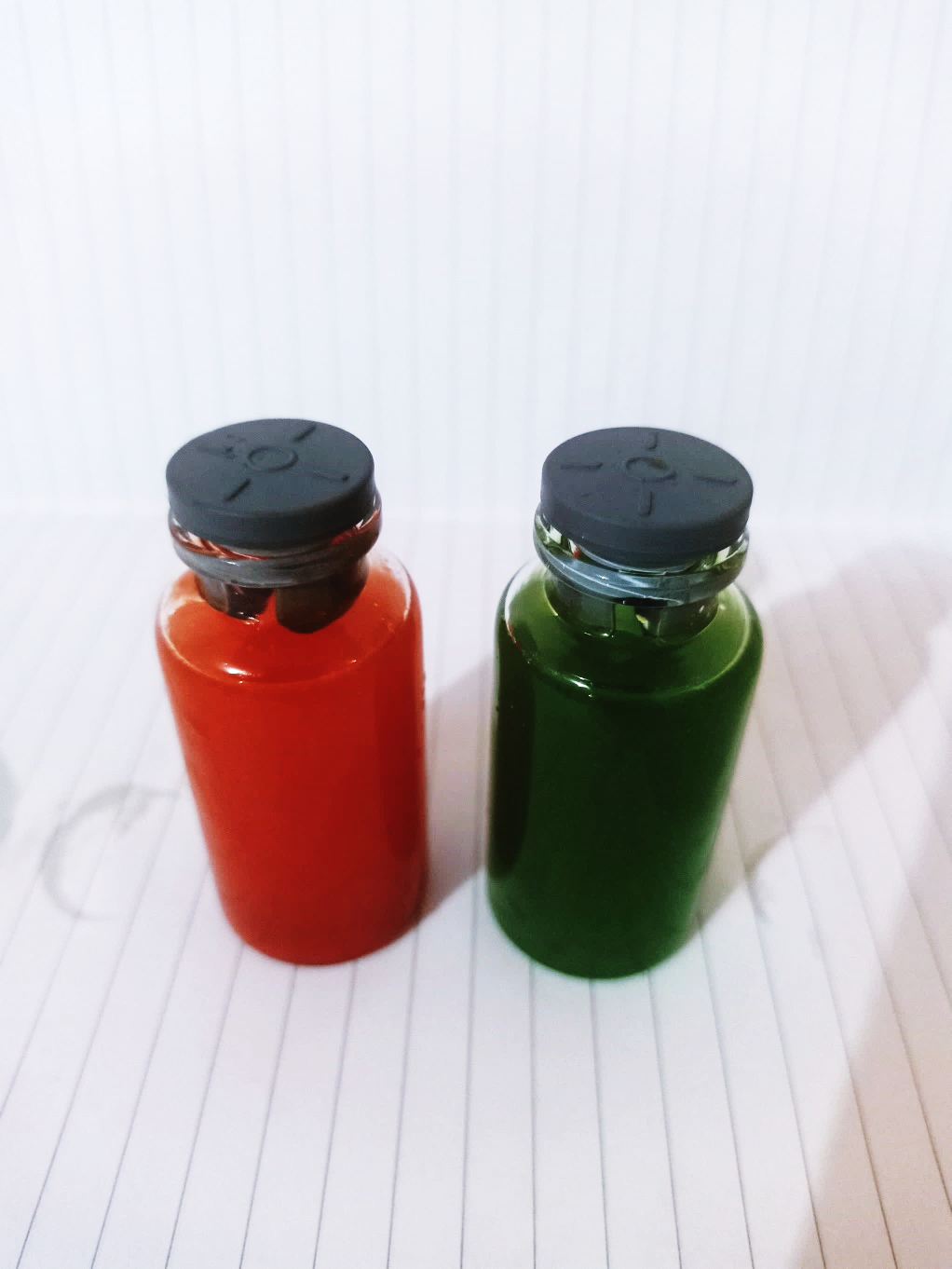 Lampiran 3. Surat Keterangan Hasil Identifikasi Paprika Merah (Capsicum 
                       annuum L.)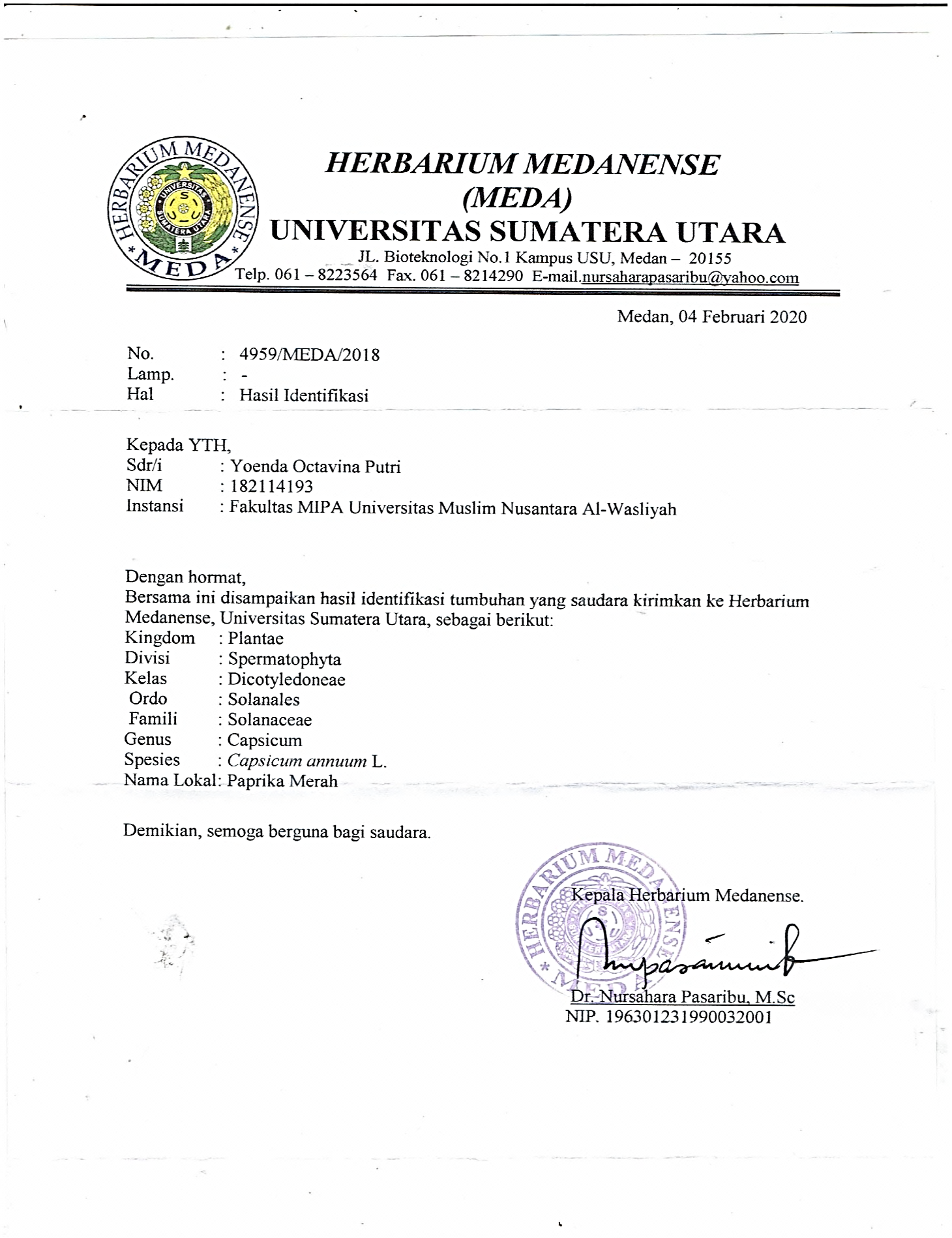 Lampiran 4. Surat Keterangan Hasil Identifikasi Paprika Hijau (Capsicum 
                      annuum L.)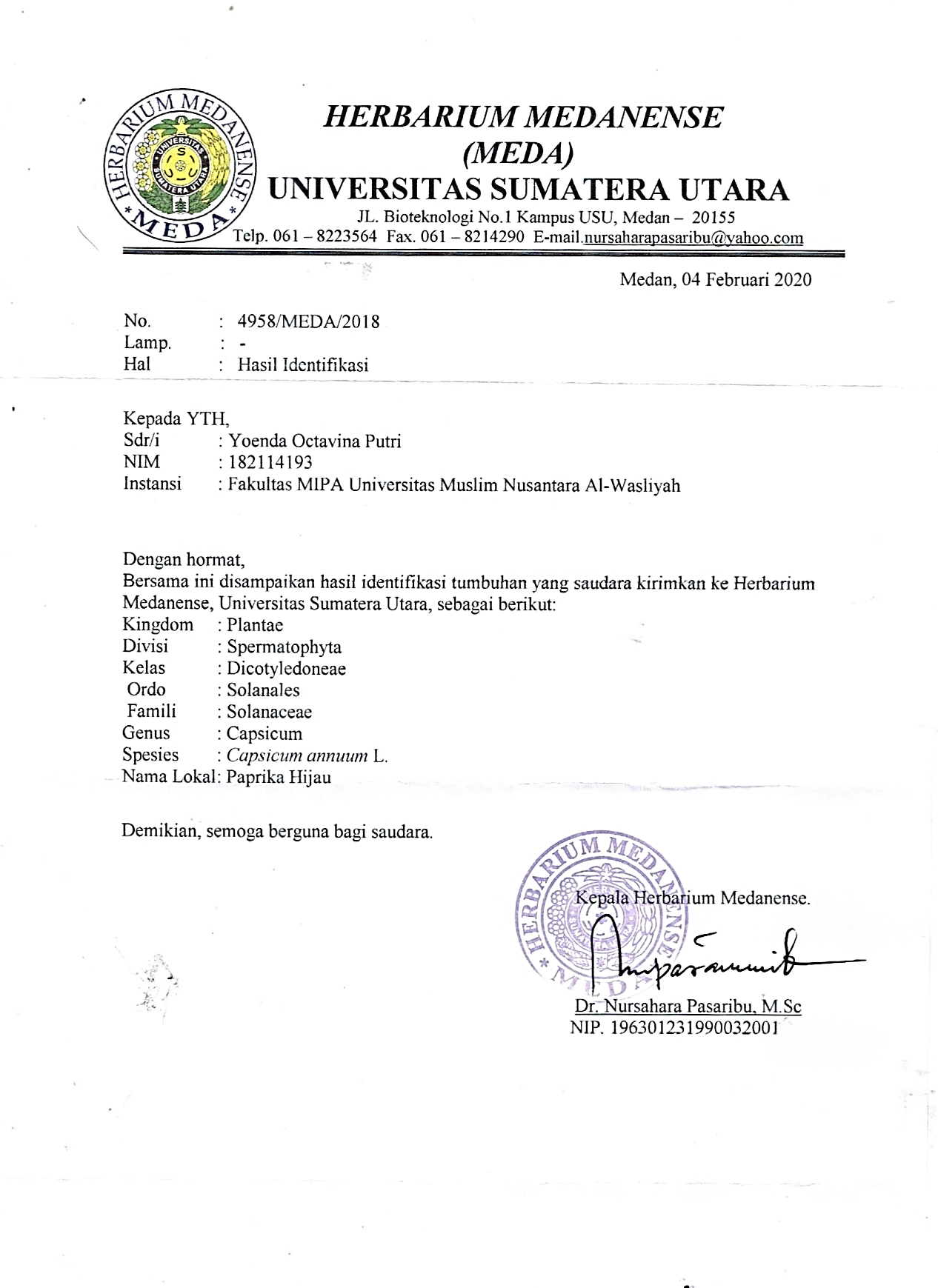 Lampiran 5. 	Skema Kerja Pembuatan Sari Buah Paprika Merah (Capsicum annuum L.)Lampiran 6. 	Skema Kerja Pembuatan Sari Buah Paprika Hijau (Capsicum annuum L.)Lampiran 7. 	Skema Kerja Skirining Fitokimia Paprika Merah dan Paprika Hijau (Capsicum annuum L.) Uji Alkaloid Uji Flavonoid Uji  Saponin Uji Tanin Uji Steroida/TriterpenoidLampiran 8. 	Skema Kerja Pengujian Aktivitas Antioksidan Sari Buah Paprika Merah 
(Capsicum annuum L.)Lampiran 9.	Skema Kerja Pengujian Aktivitas Antioksidan Sari Buah Paprika Hijau (Capsicum annuum L.)Lampiran 10.	 Alat Uji Aktivitas Antioksidan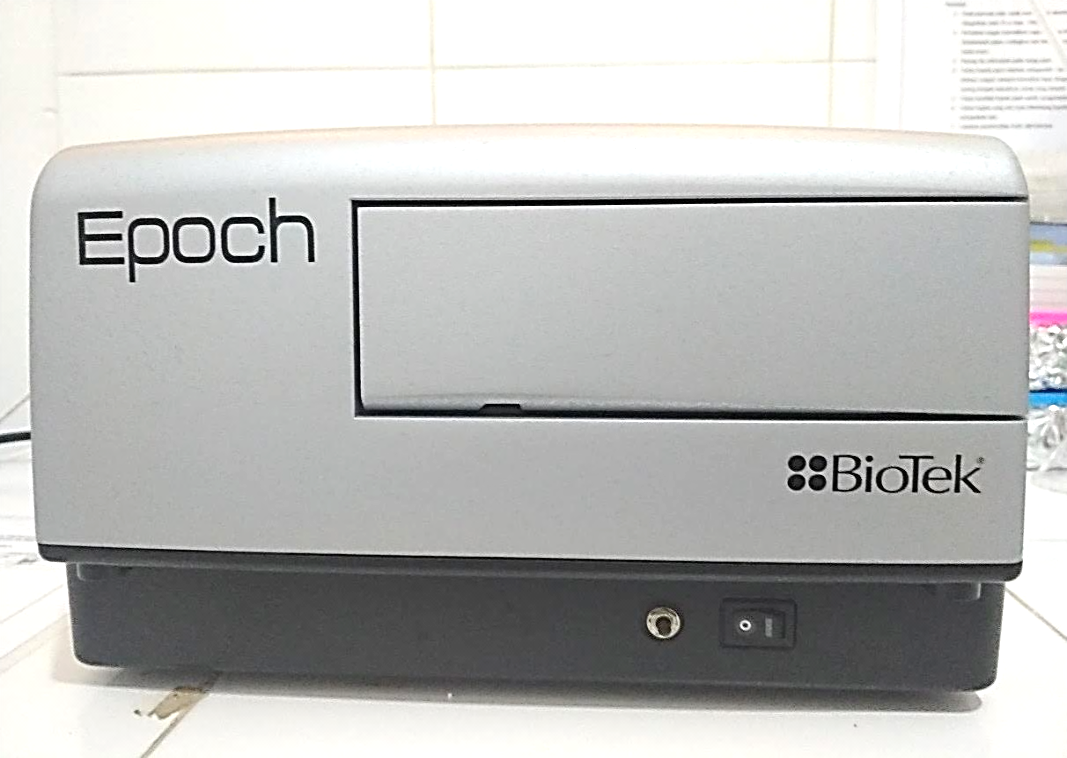 	96 Well Microplate Reader (Epoch Biotech)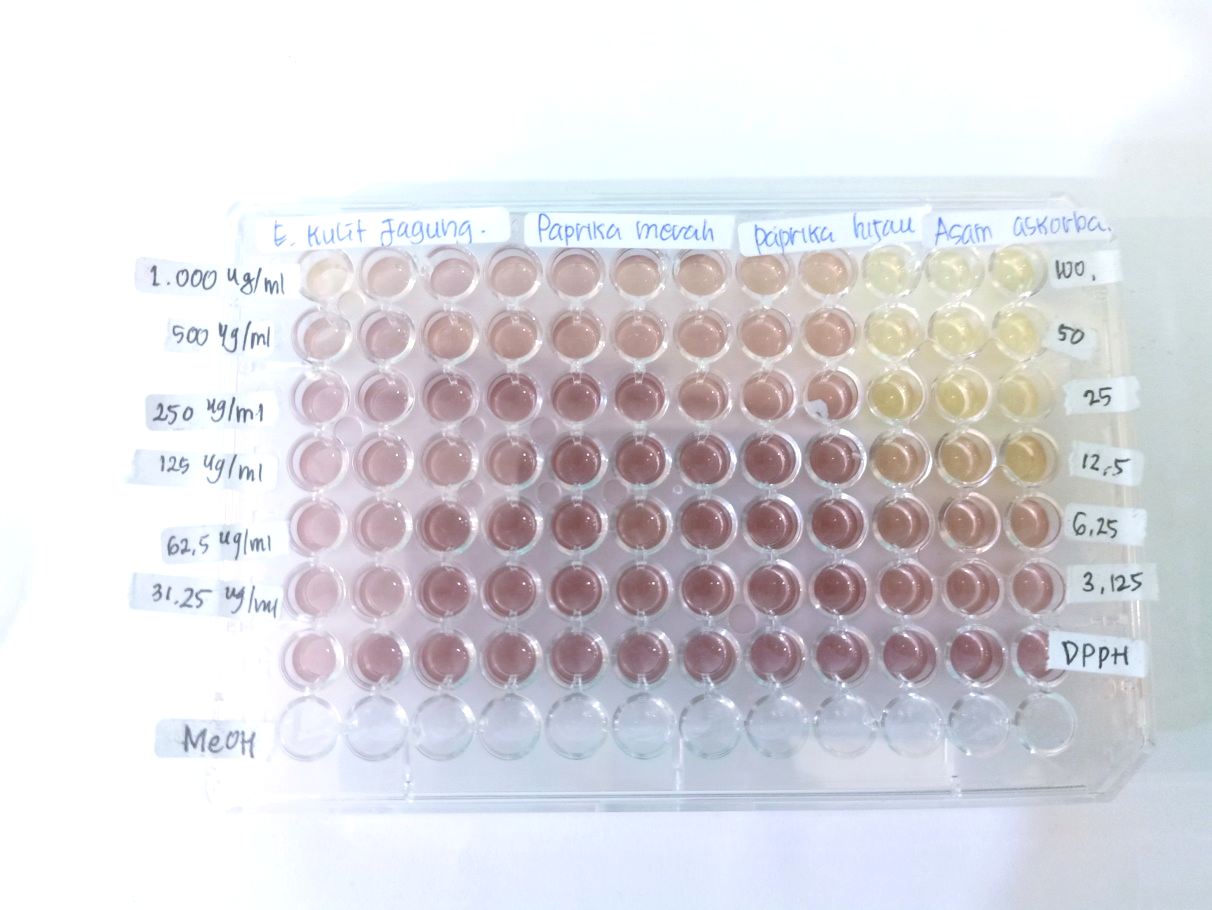 96 well Microplates (Costar 3596)Lampiran 11. Hasil Skrining Fitokimia Sari Buah Paprika Merah 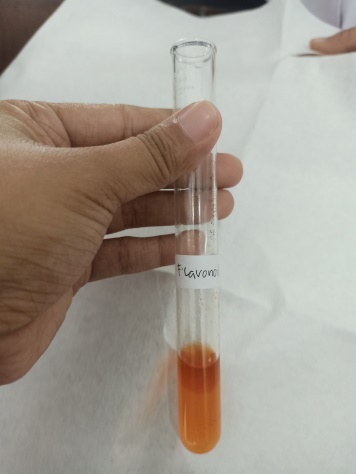 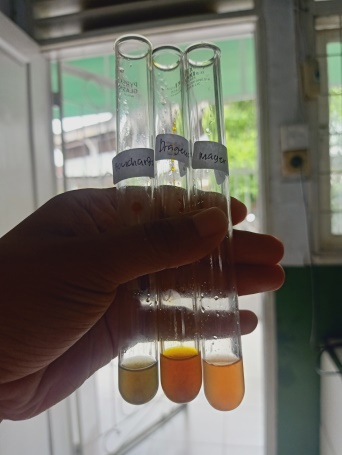                Uji Flavonoid (+)                                   Uji Alkaloid (+)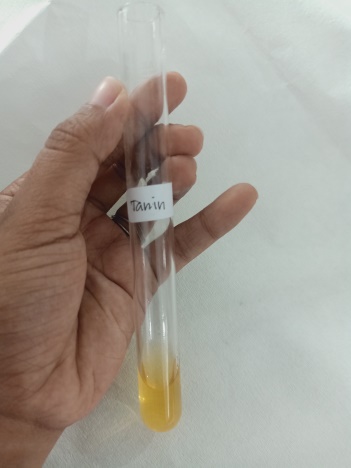 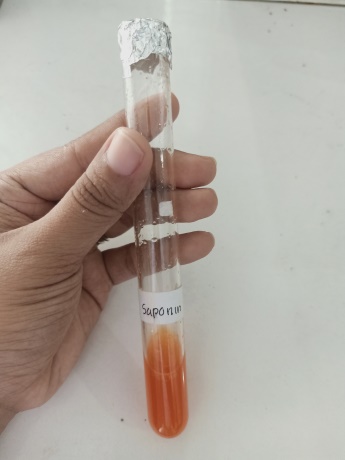 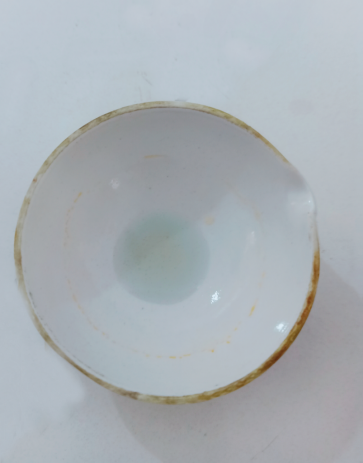          Uji Tanin (-)		    Uji Saponin (-)		Uji Steroid (+)Lampiran 12. Hasil Uji Skrining Fitokimia Sari Buah Paprika Hijau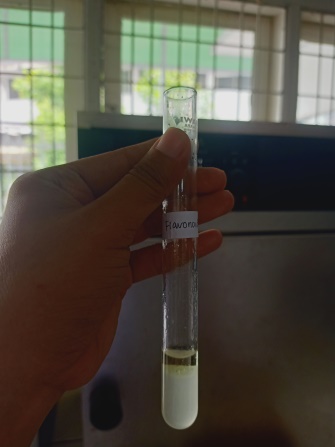 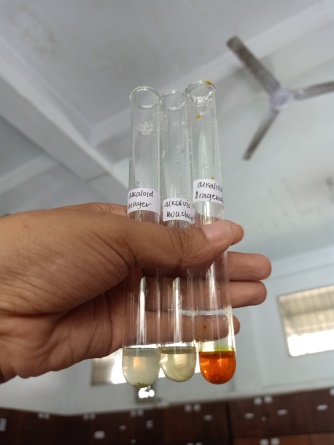 	Uji Flavonoid (+)	        Uji Alkaloid (+)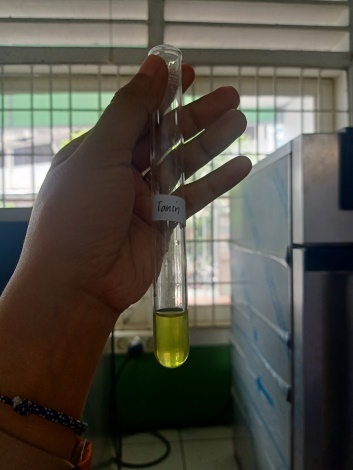 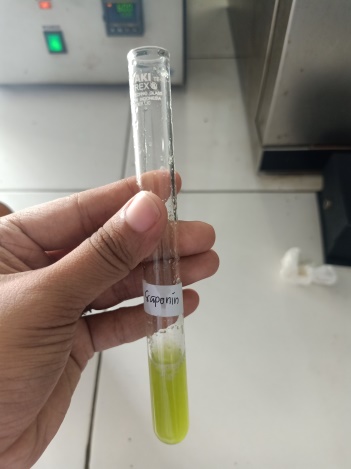 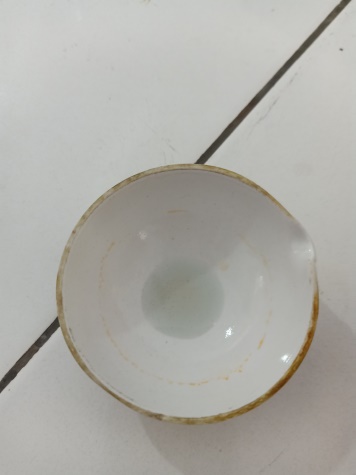          Uji Tanin (-)	     	     Uji Saponin (-)		   Uji Steroid (+)Lampiran 13.	Perhitungan Pembuatan dan Pengenceran Larutan Sari Buah, Vitamin C dan DPPHPembuatan dan Pengenceran Larutan Sari Buah2.    Pembuatan dan Pengenceran Larutan Vitamin CA. Pembuatan larutan induk Vitamin C konsentrasi 1000 Pengenceran larutan induk konsentrasi 1000 menjadi larutan uji 100.V1 .C1	= 	V2. C2V1. 1000 µg/mL 	= 	10 mL .100 µg/mLV1. 1000 µg/mL	= 	1000 µg/mLV1	= 	 mLV1	= 	1 mL 	=	1000 μL larutan induk Sebanyak 1000 μL larutan induk dipipet  ke dalam labu takar 10 mL kemudian ditambahkan metanol sampai tanda batas.Pembuatan dan Pengenceran Larutan DPPHPembuatan larutan induk DPPHPengenceran larutan induk DPPH konsentrasi 1000 menjadi larutan uji DPPH 80 .V1 .C1	= 	V2. C2V1. 1000 µg/mL	= 	10 mL .80 µg/mLV1. 1000 µg/mL	= 	10 mL .80 µg/mLV1	=	 mLV1	= 	0,8 mL 	=	800 μLSebanyak 800 μL larutan induk dipipet  ke dalam labu takar 10 mL kemudian ditambahkan metanol sampai tanda batas.  Lampiran 14. 	Spektrum FT-IR Sari Buah Paprika Merah 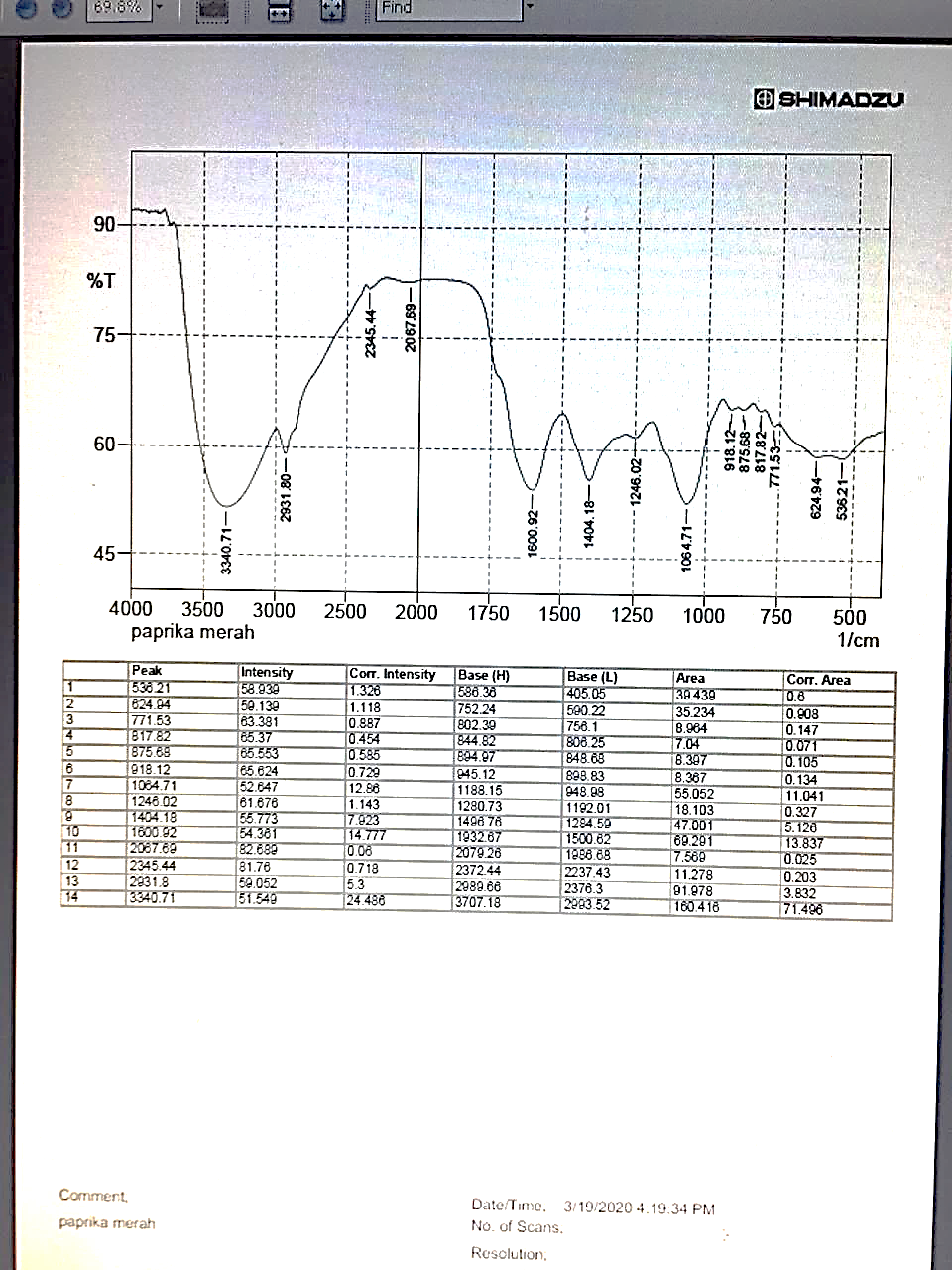 Lampiran 15. 	Spektrum FT-IR Sari Buah Paprika Hijau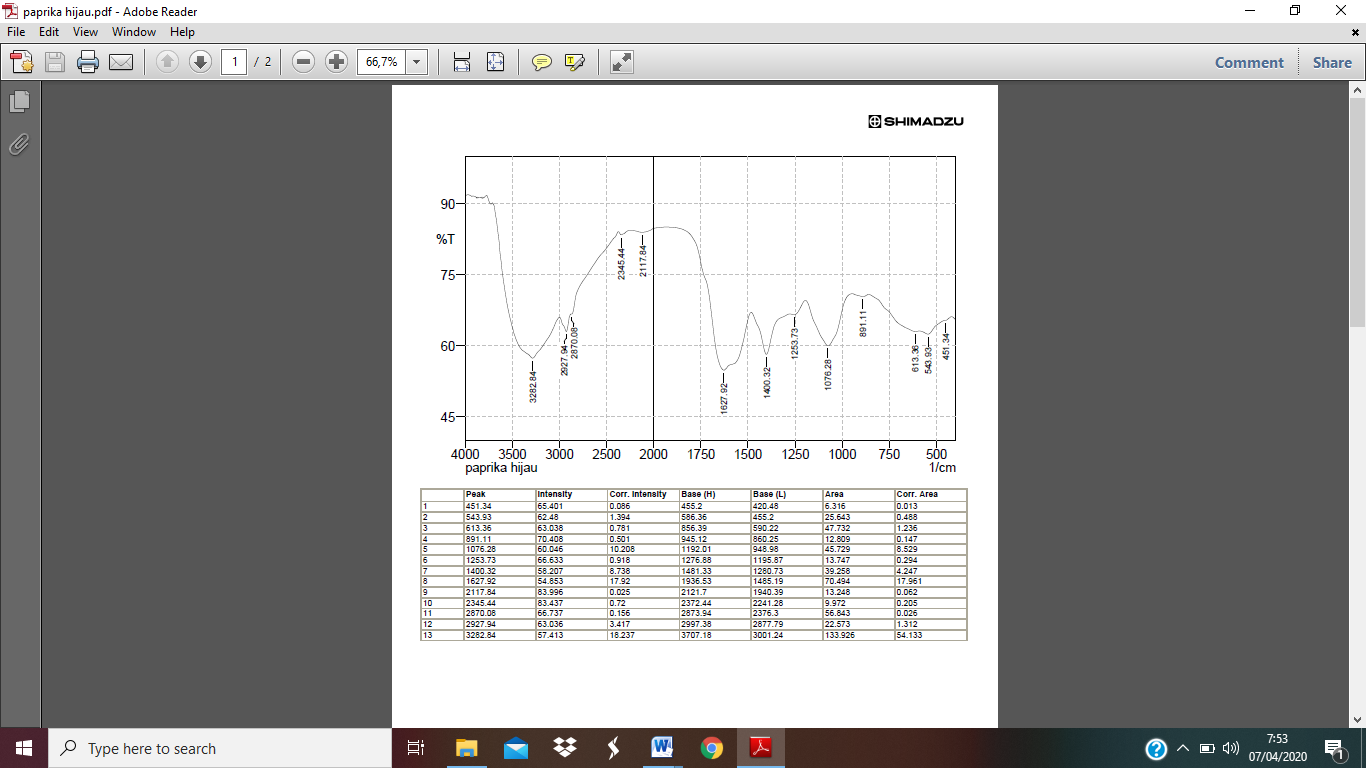 Lampiran 16.	Hasil Pengujian Aktivitas Antioksidan Sari Buah Paprika Merah (Capsicum annuum L.) Dengan Konsentrasi 1000 g/mLLampiran 17. Perhitungan % Inhibisi Sari Buah Paprika Merah (Capsicum 
 		   annuum  L.)Konsentrasi 1000 µg/mLKonsentrasi 500 µg/mLKonsentrasi 250 µg/mLKonsentrasi 125 µg/mLKonsentrasi 62,5 µg/mLKonsentrasi 31,25 µg/mLLampiran 18.	Perhitungan Nilai IC50 Sari Buah Paprika Merah (Capsicum annuum L.)	50	=  10,629x – 11,53350 + 11,533 	=  10,629x	x     =   61.533
		     10,629	x 	= 5,789	IC50	= anti Ln 5,789	IC50	= 328,2532 µg/mLLampiran 19.	Hasil Pengujian Aktivitas Antioksidan Sari Buah Paprika Hijau (Capsicum annuum L.) Dengan Konsentrasi 1000 g/mLLampiran 20. Perhitungan % Inhibisi Sari Buah Paprika Hijau (Capsicum 
 		    annuum L.)Konsentrasi 1000 µg/mLKonsentrasi 500 µg/mLKonsentrasi 250 µg/mLKonsentrasi 125 µg/mLKonsentrasi 62,5 µg/mLKonsentrasi 31,25 µg/mLLampiran 21.	Perhitungan Nilai IC50 Sari Buah Paprika Hijau  (Capsicum annuum L.)	50	=  17,796x – 60,306	50 +  60,306   =  17,796x	x      =   61.533
		     10,629	x 	 =  6,198	IC50	 = anti Ln 6,198	IC50	= 492,8044 µg/mLLampiran 22.	Hasil Pengujian Aktivitas Antioksidan Vitamin C Dengan Konsentrasi 100 g/mLLampiran 23. Perhitungan % Inhibisi Vitamin CKonsentrasi 100 µg/mLKonsentrasi 50 µg/mLKonsentrasi 25 µg/mLKonsentrasi 12,5 µg/mLKonsentrasi 6,25 µg/mLKonsentrasi 3,125 µg/mLLampiran 24.	 Perhitungan Nilai IC50 Vitamin C	50	=  22,761x-4,4381	50 +  4,4381   =  22,761x	x     =   54,4381
		     22,761	x 	=  2,391727	IC50	 = anti Ln 2,391727	IC50	= 10,9324 µg/mLKonsentrasilnPengulanganPengulanganPengulanganRata-Absorbansi% (g/mL)Kons123Rata SampelInhibisi10006,90780,2420,2310,2460,240,188661,875006,21460,2750,2620,3530,2970,245650,3452505,52150,2810,2750,280,2790,227653,9851254,82830,3810,370,3510,3670,316336,05762,54,13520,3930,3980,3090,3670,315636,19231,253,4420,4120,4350,4580,4350,383922,376Rata-Rata AbsorbansiAbsorbansi DPPH (kontrol)DPPH+MeOH0,5456670,494583MeOH0,0510830,494583KonsentrasiLnPengulanganPengulanganPengulanganRata-Absorbansi% (g/mL)Kons123RataSampelInhibisi10006,90780,2490,2630,2240,2450,194360,7255006,21460,2380,2540,2850,2590,207957,9612505,52150,3650,3940,3840,3810,329933,2941254,82830,4860,4420,4280,4520,400918,93962,54,13520,4330,4490,4660,4490,398319,47831,253,4420,5380,5410,5530,5440,49290,337Rata-Rata AbsorbansiAbsorbansi DPPH (kontrol)DPPH+MeOH0,5456670,494583MeOH0,0510830,494583KonsentrasiLnPengulanganPengulanganPengulanganRata-Absorbansi% (g/mL)Kons123RataSampelInhibisi1004,60520,0850,0880,0920,0880,037392,468503,9120,1010,1040,1070,1040,052989,301253,21890,1840,1880,1810,1840,133373,05812,52,52570,2710,2310,2520,2510,200359,5116,251,83260,4080,3830,3650,3850,334332,4183,1251,13940,4540,4560,4470,4520,401318,871Rata-Rata AbsorbansiAbsorbansi DPPH (kontrol)DPPH+MeOH0,5456670,494583MeOH0,0510830,494583